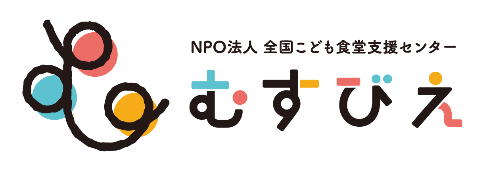 寄　付　申　込　書（必須）  ご記入日：	年	月	日認定NPO法人全国こども食堂支援センター・むすびえ　御中●クレジットカード決済をご希望の方は、決済画面で直接入力下さい⇒ https://musubie.org/support/#donate下記の通り、むすびえに寄付を申し込みます。※ご記入頂いた個人情報はむすびえにおいて適切に管理し、活動報告の送付等に利用します。個人情報の取り扱いに関する方針はむすびえのプライバシーポリシー（https://musubie.org/privacy/）をご覧下さい。【お問合せ先】  認定NPO法人全国こども食堂支援センター・むすびえTEL：03-4213-4295　  メール ： kodomo@musubie.org注意事項※領収書の発行は入金月の翌月末を予定しております。お急ぎの方はメッセージ欄にその旨ご記入ください。※一件のご寄付（ご入金）に対し、発行できる領収書は1件です（分けて発行することはできかねます）。領収書をご希望される金額毎に、寄付申込書のご記入、ご入金をお願いいたします。□ 個人で寄付	□ 団体で寄付	（どちらかにチェックを入れてください。）□ 個人で寄付	□ 団体で寄付	（どちらかにチェックを入れてください。）ふりがなお名前（必須）（領収書宛名）  団体ご担当者ご住所  （必須）※領収書に記載いたします。法人は本店、個人は住民票のご住所をご記入ください。〒電話番号メールアドレス寄付金額  （必須）金 	円 （任意の金額）寄付方法 （必須）□  お振込  （入金予定日：　　　　　月　　　　日）お振込口座名義お名前の公表□  不可  （年次報告書等への、お名前の公開を希望しない場合はチェックを入れてください。）メールマガジン□  不可  （理事長の湯浅誠からのメッセージや、むすびえの近況報告、こども食堂に関する情報など、月1回程度の配信を希望しない場合はチェックを入れて下さい。）メッセージむすびえへのご要望、ご寄付金の使途希望、領収書郵送先(上記ご住所と異なる場合)など、ご自由にお書きください。【寄付申込書の送付先】【寄付申込書の送付先】郵送　：　〒160-0023　東京都新宿区西新宿1-20-3　西新宿髙木ビル7階E-mail ： kodomo@musubie.org 郵送　：　〒160-0023　東京都新宿区西新宿1-20-3　西新宿髙木ビル7階E-mail ： kodomo@musubie.org 【ご寄付のお振込口座】【ご寄付のお振込口座】１．住信SBIネット銀行法人第一支店	普通預金  1330624口座名義 ： トクヒ）ゼンコクコドモシヨクドウシエンセンタームスビエ特定非営利活動法人  全国こども食堂支援センター・むすびえ２．ゆうちょ銀行店名 ： 〇一八（ゼロイチハチ）  店番 ： 018   普通預金  8692819口座名 ： 特定非営利活動法人全国こども食堂支援センター・むすびえ　　　　トクヒ）ゼンコクコドモシヨクドウシエンセンタ－　ムスビエ